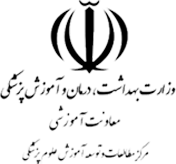 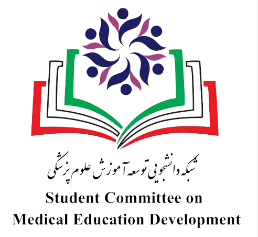 شبکه دانشجویی توسعه آموزش پزشکیوزارت بهداشت، درمان و آموزش پزشکیششمین جشنواره دانشجویی ایده‌های نوآورانه آموزشی علوم پزشکیفرم پیش نویس ایده‌ی نوآورانه آموزشی***فرم حاضر صرفاً جهت راهنمایی و معرفی مشخصات لازم برای ثبت ایده هاست امّا ایده ها برای شرکت در جشنواره حتماً می بایست در سایت رسمی همایش به آدرس ICHPE.org ثبت و ارسال شوند.*** توجه: حداکثر تعداد کلمات مجاز ( بدون درنظر گرفتن عناوین و رفرنس ها) 1200 کلمه می باشد.عنوان ایدهحیطه(فقط یک مورد انتخاب شود):برنامه ریزی درسییاددهی و یادگیریارزشیابی آموزشیمشاوره و حمایت دانشجویییادگیری الکترونیکیمدیریت و رهبری آموزشیرفرنس هامشخصات ایده پرداز و همکاراننیاز آموزشی مورد نظر و اهداف کاربردی ایدهمرور تجربیات مشابهگروه مخاطب و سطح آموزشی اجرای ایدهفرایند اجرا و ارزیابی موفق ایدهوجه تمایز و نوآوری ایده حاضر در مقایسه با تجربیات مشابهنفر اولنفر دومنفر سومنفر چهارمنام و نام خانوادگیکد ملیشماره دانشجوییدانشگاه محل تحصیلمقطع تحصیلی در حال تحصیلرشته تحصیلیدرصد مشارکت (جمع درصد مشارکت همه اسامی باید 100 باشد)پست الکترونیکشماره تماسنوع همکاری (صاحب/همکار)